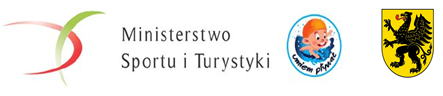 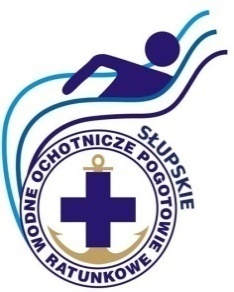 Zgłoszenie gminy do udziału w programie powszechnej nauki pływania 
„Umiem pływać” w roku szkolnym 2017/2018 i 2018/2019Wyrażamy chęć przystąpienia do projektu powszechnej nauki pływania „Umiem pływać” w roku 2018, deklarując jego realizację wg. ogólnopolskich założeń Projektu oraz porozumienia z Operatorem Wojewódzkim ProjektuProponujemy objęcie projektem w naszej gminie ………. grup z ……  szkół podstawowych**, zgodnie z załączonym zestawieniem.Osoba do kontaktów bieżących ze strony samorządu:Forma prawna gminy:Forma prawna gminy:Forma prawna gminy:Forma prawna gminy:Forma prawna gminy:miejska*Forma prawna gminy:Forma prawna gminy:Forma prawna gminy:Forma prawna gminy:Forma prawna gminy:miejsko-wiejska*GminaGminaGminaGminawiejska*Czy na terenie gminy jest TAK*
kryta pływalnia?                 NIE*Czy na terenie gminy jest TAK*
kryta pływalnia?                 NIE*Czy na terenie gminy jest TAK*
kryta pływalnia?                 NIE*Wskaźnik „G” gminypowiatpowiatpowiatpowiatpowiatadres (ulica, kod pocztowy, miasto)adres (ulica, kod pocztowy, miasto)adres (ulica, kod pocztowy, miasto)adres (ulica, kod pocztowy, miasto)adres (ulica, kod pocztowy, miasto)adres (ulica, kod pocztowy, miasto)adres (ulica, kod pocztowy, miasto)adres (ulica, kod pocztowy, miasto)adres (ulica, kod pocztowy, miasto)adres (ulica, kod pocztowy, miasto)adres (ulica, kod pocztowy, miasto)tel./faxtel./faxemailemailemailemailemailemailemailImię i nazwisko:stanowisko:stanowisko:Bezpośredni telefon:Bezpośredni telefon:Bezpośredni email:Bezpośredni email:pieczęć urzędu gminypieczęć i podpis  Burmistrza/Wójta* niepotrzebne skreślić
** zgodnie z załącznikiempieczęć i podpis Skarbnika